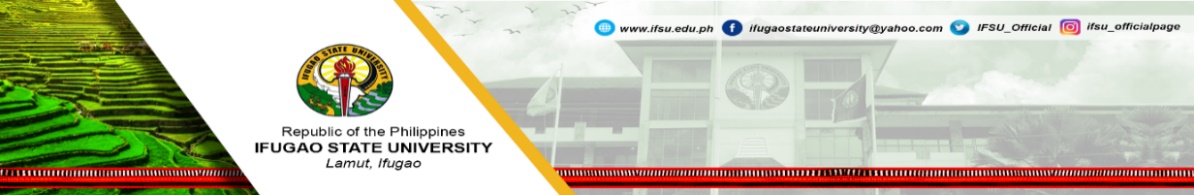 DEPARTMENT OF REGISTRAR AND ADMISSION SERVICES APPLICATION FOR ADMISSIONName of student: __________________________	Date: _______________Address: _________________________________	Signature of student: _____________Program to enroll: ____________________________________________NOTICE OF ADMISSIONDate: _______________Dear Mr./Ms. _________________	Upon assessment of your admission requirements, your application for admission is approved on a:Regular AdmissionTemporary Admissiondue to:	______________________________________________Very truly yours,_____________________Registrar					Conforme: ______________________________								    Student’s signature over printed name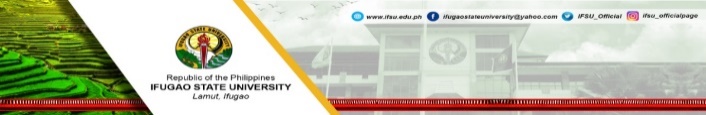 NOTICE OF ADMISSIONDate: _______________Dear Mr./Ms. _________________	Upon assessment of your admission requirements, your application for admission is approved on a:Regular AdmissionTemporary Admissiondue to:	______________________________________________Very truly yours,_____________________Registrar					Conforme:  ______________________________								     Student’s signature over printed nameADMISSION REQUIREMENTSADMISSION REQUIREMENTSADMISSION REQUIREMENTSNew First-Years (undergraduate)New Transferees (undergraduate)ALL New Graduate School StudentsIFSU Entrance Exam ResultForm 138-A Report Card (original)Certificate of Good Moral Character from last school attended (original)One (1) passport size colored ID picture (taken recently, with name tag and white background)PSA/NSO issued Birth Certificate (photocopy)Marriage Certificate for married students (photocopy)Form 137-A High School TranscriptIFSU Entrance Exam ResultTransfer Credential (original copy)True Copy of Grades (original copy) Certificate of Good Moral Character from last school attended (original)One (1) passport size colored ID picture (taken recently, with name tag and white background)PSA/NSO issued Birth Certificate (photocopy)Marriage Certificate for married students (photocopy)Valid Official Transcript of RecordsTransfer Credential from last school attended (original)True Copy of Grades or Photocopy of Transcript of Records from last school attendedOne (1) passport size colored ID picture (taken recently, with name tag and white background)PSA/NSO issued Birth Certificate (photocopy)Marriage Certificate for married students (photocopy)Valid Official Transcript of RecordsNotes: 	- All requirements with underline are mandatory and must be submitted upon application.	- Requirements in italics will be issued by the concerned school to IFSU upon our request.Notes: 	- All requirements with underline are mandatory and must be submitted upon application.	- Requirements in italics will be issued by the concerned school to IFSU upon our request.Notes: 	- All requirements with underline are mandatory and must be submitted upon application.	- Requirements in italics will be issued by the concerned school to IFSU upon our request.